Person Specification – KS2 Class Teacher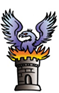 QualificationsEssentialDesirableDegreeQTSEvidence of engagement in continuing professional development. XExperienceRecent and successful experience of teaching in KS2.XExperience of Read Write Inc. Phonics or Spelling programmes.X Recent safeguarding trainingXExperience of leading a subject across the school with evidence of impactxKnowledgeEssentialDesirableExcellent knowledge and understanding of the National Curriculum.XA sound knowledge and understanding of current theory and best practice for teaching and learning.XAn understanding and experience of administering the Year 6 SATs assessments.XGood knowledge of ICT for teaching, learning, assessment and communication.XSkillsEssentialDesirableDemonstrable ability to: Provide a stimulating and challenging classroom environment.Use methods and resources that enable all pupils to learn effectively.Use observational assessment to inform future learning.Sensitively and effectively manage the behaviour of children.Work in partnership with parents/carers.Make effective use of teaching assistants and support staff. Use ICT effectively to support and enrich learning experiences, produce written communications and to carry out other professional duties.XAbility to work on own initiative and be part of a team.XAble to see plans, tasks and ideas through to completion.XAbility to communicate effectively in a wide variety of forms to a range of audiences. XAttitudes / ValuesEssentialDesirableEnergy, enthusiasm and dynamismXA commitment to achieving the best outcomes for all pupils and promoting the inclusive ethos and values of the Multi-Academy Trust. XA commitment to personal development and future progression.XBeing approachable and committed to communicated with the wider school community.XA collaborative approach to partnership working.XA commitment to high quality in all aspects of the work.XA commitment to safeguarding and equality.XA commitment to maintaining confidentiality.X